Zoom Video TipsFacilitators presenting a class with videos should ensure the videos will play via Zoom, in advance. Obtain a free account from www.zoom.com if necessary and present in shared screen mode with someone signed in at another location.Check your internet speed at https://www.speedtest.net  Upload speed should be 2.5 mbps to ensure smooth video presentation. If speed test is below the optimum speed, testing as urged above is imperative.If using Power Point slides with embedded videos, play the videos in your advance practice. If using DVDs, ensure you have media player software installed on your computer, such as VLC for DVD playing or Windows Media Player. Free or for-purchase Video download software consists of AllMyTube, Uniconverter (from WonderShare), ClipGrab, etc. Some DVDs may ‘freeze’ and not stream. All DVDs aren’t the same when it comes to streaming into Zoom. Test this in advance.If using YouTube clips or other website videos, download a test clip to your computer and test in advance. Avoid attempting  to stream a video directly from YouTube through Zoom to the class. Instead download using AllMyTube, etc. To share your screen:Have your presentation open on a screenMouse over the bottom or top of the Zoom meeting screen to highlight the controls.Click the green Share Screen buttonIf showing a video, select the Share computer sound and Optimize Screen Sharing for Video Clip boxes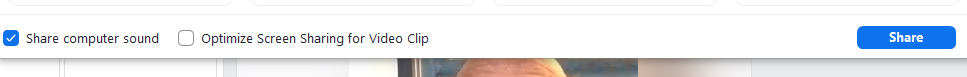 Click on the screen you want to show from among the thumbnails. Keeping the number open screens to a minimum will help you more easily find the one you wish to present.Click  on the Share button at bottom right.Maximize your video screen to remove the video controlsIn full screen mode, hit escape (ESC) to get out of that mode if you can’t find a control to do so.In Share Screen Mode, regulate the volume of your presentation on your computer.Mute your microphone, so the class will not hear you rustle papers and have side conversations while the video plays